КАБИНЕТ МИНИСТРОВ РЕСПУБЛИКИ ТАТАРСТАНПОСТАНОВЛЕНИЕот 18 сентября 2018 г. N 789ОБ УТВЕРЖДЕНИИ ГОСУДАРСТВЕННОЙ ПРОГРАММЫРЕСПУБЛИКИ ТАТАРСТАН "СТРОИТЕЛЬСТВО АВТОМОБИЛЬНЫХГАЗОНАПОЛНИТЕЛЬНЫХ КОМПРЕССОРНЫХ СТАНЦИЙ НА ТЕРРИТОРИИРЕСПУБЛИКИ ТАТАРСТАН НА 2019 - 2024 ГОДЫ"В целях реализации Соглашения между Правительством Республики Татарстан, ОАО "Газпром" и ООО "Газпром газомоторное топливо" о расширении использования природного газа в качестве газомоторного топлива от 27 июня 2013 года N 12 Кабинет Министров Республики Татарстан постановляет:1. Утвердить прилагаемую государственную программу Республики Татарстан "Строительство автомобильных газонаполнительных компрессорных станций на территории Республики Татарстан на 2019 - 2024 годы" (далее - Программа).(в ред. Постановлений КМ РТ от 08.10.2020 N 914, от 22.04.2022 N 385)2. Определить Министерство промышленности и торговли Республики Татарстан государственным заказчиком Программы.3. Министерству промышленности и торговли Республики Татарстан ежегодно вносить в Кабинет Министров Республики Татарстан предложения по объемам финансирования мероприятий Программы.4. Министерству финансов Республики Татарстан ежегодно предусматривать в бюджете Республики Татарстан ассигнования на реализацию Программы.5. Министерствам, государственным комитетам и ведомствам Республики Татарстан при осуществлении централизованных закупок автотранспортной техники для учреждений и организаций, находящихся в их ведении, обеспечить приоритетное приобретение автотранспортной техники, использующей в качестве моторного топлива компримированный природный газ.6. Рекомендовать главам муниципальных районов и городских округов Республики Татарстан:принять меры, обеспечивающие эффективную реализацию Программы на соответствующей территории;при осуществлении централизованных закупок автотранспортной техники для учреждений и организаций, находящихся в их ведении, обеспечить приоритетное приобретение автотранспортной техники, использующей в качестве моторного топлива компримированный природный газ;при осуществлении закупок услуг городских и междугородных пассажирских перевозок предоставлять приоритет участнику с автопарком на компримированном природном газе.7. Контроль за исполнением настоящего постановления возложить на Министерство промышленности и торговли Республики Татарстан.Премьер-министрРеспублики ТатарстанА.В.ПЕСОШИНУтвержденапостановлениемКабинета МинистровРеспублики Татарстанот 18 сентября 2018 г. N 789ГОСУДАРСТВЕННАЯ ПРОГРАММАРЕСПУБЛИКИ ТАТАРСТАН "СТРОИТЕЛЬСТВО АВТОМОБИЛЬНЫХГАЗОНАПОЛНИТЕЛЬНЫХ КОМПРЕССОРНЫХ СТАНЦИЙ НА ТЕРРИТОРИИРЕСПУБЛИКИ ТАТАРСТАН НА 2019 - 2024 ГОДЫ"Паспорт программы(в ред. Постановления КМ РТ от 22.04.2022 N 385)1. Содержание проблемы и обоснование необходимостиее решения программными методами(в ред. Постановления КМ РТ от 22.04.2022 N 385)Использование КПГ в качестве газомоторного топлива является перспективной альтернативой использованию нефтяного топлива.Мировой парк автомобилей, работающих на КПГ, составляет 28,1 млн единиц.В Российской Федерации зарегистрировано более 59,22 млн единиц транспортных средств, из них 239 тыс. единиц (0,40 процента общего количества) используют КПГ в качестве газомоторного топлива.По состоянию на 1 января 2022 года в Республике Татарстан эксплуатируется более 11,3 тыс. единиц транспортных средств на газомоторном топливе (метане).Наибольший потенциал использования КПГ в качестве газомоторного топлива выявлен:в городах республиканского значения (г. г. Казани, Набережные Челны, Нижнекамске), где расположены крупные промышленные автотранспортные предприятия, в том числе предприятия жилищно-коммунального хозяйства;в муниципальных районах (Азнакаевском, Альметьевском, Буинском, Бугульминском, Высокогорском, Елабужском, Заинском, Зеленодольском, Лениногорском, Тукаевском), где расположены региональные грузовые и пассажирские транспортные компании, муниципальные предприятия жилищно-коммунального и дорожного хозяйства;в автотранспортном комплексе Республики Татарстан, включающем крупные автодорожные предприятия;в агропромышленном комплексе Республики Татарстан, включающем крупные агропромышленные холдинги, агропромышленные предприятия и крестьянско-фермерские хозяйства;на автодорогах федерального и регионального значения, проходящих по территории Республики Татарстан, приведенных в таблице 1. Протяженность автомобильных дорог регионального и федерального значения в республике составляет 14 729,1 километра.Таблица 1Автомобильные дороги федерального и регионального значения,проходящие по территории Республики Татарстан,с высокой интенсивностью движенияС целью развития направления использования КПГ и СПГ в качестве газомоторного топлива в Российской Федерации и Республике Татарстан приняты и реализуются:государственная программа Российской Федерации "Развитие энергетики", утвержденная постановлением Правительства Российской Федерации от 15 апреля 2014 г. N 321 "Об утверждении государственной программы Российской Федерации "Развитие энергетики";государственная программа Республики Татарстан "Развитие рынка газомоторного топлива в Республике Татарстан на 2013 - 2023 годы", утвержденная постановлением Кабинета Министров Республики Татарстан от 26.04.2013 N 283 "Об утверждении государственной программы Республики Татарстан "Развитие рынка газомоторного топлива в Республике Татарстан на 2013 - 2023 годы";государственная программа Республики Татарстан "Энергоресурсоэффективность в Республике Татарстан", утвержденная постановлением Кабинета Министров Республики Татарстан от 04.12.2013 N 954 "Об утверждении государственной программы "Энергоресурсоэффективность в Республике Татарстан".Основная цель указанных программ - обеспечение устойчивого снижения уровня негативного воздействия автомобильного транспорта на окружающую среду и здоровье населения и достижение наибольшей экономической эффективности перевозок автотранспортными средствами, а также обновление автотранспортного парка Республики Татарстан за счет приобретения и переоборудования транспортных средств на газ (метан) и увеличение использования КПГ (метана) и СПГ в качестве моторного топлива.Приняты следующие федеральные и региональные нормативные правовые акты, обеспечивающие в Республике Татарстан необходимые условия для активизации работ по строительству АГНКС и переводу транспортных средств на газомоторное топливо:1. Постановление Правительства Российской Федерации от 15 апреля 2014 г. N 321 "Об утверждении государственной программы Российской Федерации "Развитие энергетики".2. Постановление Правительства Российской Федерации от 18 октября 2019 г. N 1344 "Об утверждении Правил предоставления в 2019 году иных межбюджетных трансфертов из федерального бюджета бюджетам субъектов Российской Федерации, источником финансового обеспечения которых являются бюджетные ассигнования резервного фонда Правительства Российской Федерации, в целях реализации мероприятий по развитию рынка газомоторного топлива".3. Постановление Правительства Российской Федерации от 29 августа 2020 г. N 1308 "Об утверждении Правил предоставления субсидий из федерального бюджета юридическим лицам на возмещение части затрат на реализацию инвестиционных проектов по строительству объектов производственной и заправочной инфраструктуры сжиженного природного газа".4. Распоряжение Правительства Российской Федерации от 13 февраля 2021 г. N 350-р об утверждении плана мероприятий ("дорожной карты") по развитию рынка малотоннажного сжиженного природного газа и газомоторного топлива в Российской Федерации на период до 2025 года.5. Распоряжение Правительства Российской Федерации от 16 марта 2021 г. N 640-р о долгосрочной программе развития производства сжиженного природного газа в Российской Федерации.6. Распоряжение Президента Республики Татарстан от 17.04.2017 N 234 "О предоставлении земельных участков для реализации масштабного инвестиционного проекта".7. Распоряжение Президента Республики Татарстан от 02.05.2020 N 161 "О предоставлении земельных участков для реализации масштабного инвестиционного проекта".8. Распоряжение Президента Республики Татарстан от 12.11.2021 N 295 "О предоставлении земельных участков для реализации масштабного инвестиционного проекта".9. Распоряжение Президента Республики Татарстан от 22.12.2021 N 342 "О предоставлении земельных участков для реализации масштабного инвестиционного проекта".10. Постановление Кабинета Министров Республики Татарстан от 26.04.2013 N 283 "Об утверждении государственной программы Республики Татарстан "Развитие рынка газомоторного топлива в Республике Татарстан на 2013 - 2023 годы".11. Постановление Кабинета Министров Республики Татарстан от 04.12.2013 N 954 "Об утверждении государственной программы Республики Татарстан "Энергоресурсоэффективность в Республике Татарстан".12. Постановление Кабинета Министров Республики Татарстан от 28.10.2021 N 1008 "Об утверждении Порядка предоставления субсидии из бюджета Республики Татарстан юридическим лицам (за исключением государственных (муниципальных) учреждений) и индивидуальным предпринимателям на возмещение части затрат, связанных со строительством объектов заправки транспортных средств компримированным природным газом".13. Соглашение между Правительством Республики Татарстан и обществом с ограниченной ответственностью "Газпром газомоторное топливо" о расширении использования природного газа в качестве газомоторного топлива от 15 октября 2021 г. N 1089-с.На территории Республики Татарстан действует разветвленная сеть газопроводов высокого, среднего и низкого давления. При этом существующая сеть АГНКС не позволяет организовать транспортные маршруты для газомоторной техники на КПГ по всей территории республики. Для решения данной проблемы предусмотрено строительство АГНКС, КриоАЗС и реконструкция существующих АЗС с установкой блоков по заправке КПГ и СПГ.По итогам 2021 года в Республике Татарстан эксплуатируется 37 действующих АГНКС различного типа:Средневолжский филиал общества с ограниченной ответственностью "Газпром газомоторное топливо" - 25 АГНКС;общество с ограниченной ответственностью "Атлант" - 3 АГНКС;общество с ограниченной ответственностью "Татнефть АЗС - Центр" - 2 многотопливные АЗС с блоком КПГ;общество с ограниченной ответственностью "РариТЭК Технологии" - 2 АГНКС;общество с ограниченной ответственностью "Газпром Трансгаз Казань" - 1 ведомственная АГНКС закрытого типа (п. Шемордан);общество с ограниченной ответственностью "Каматранснефть" - 1 многотопливная АЗС с блоком КПГ;общество с ограниченной ответственностью "Меркурий" - 1 многотопливная АЗС с блоком КПГ;акционерное общество "Челны Хлеб" - 1 АГНКС;общество с ограниченной ответственностью "Мензелинск-Сервис" - 1 АГНКС.Потребление КПГ в качестве моторного топлива в 2012 - 2021 годах:Дальнейшее развитие рынка газомоторного топлива в Республике Татарстан до 2024 года обеспечит строительство и ввод в эксплуатацию не менее 40 АГНКС (за период 2019 - 2021 годов введено 15 АГНКС), не менее 12 КриоАЗС (за период 2019 - 2021 годов введены 2 КриоАЗС), не менее 10 реконструируемых существующих АЗС с установкой блоков по заправке КПГ и СПГ (за период 2019 - 2021 годов введены 4 блока КПГ на существующих многотопливных АЗС) в крупных населенных пунктах, промышленных центрах и на транспортных автомагистралях.Стоимость строительства одной АГНКС мощностью 5,9 млн куб. метров в ценах 2018 года составляла 120,0 млн рублей.В целях расширения существующей сети АГНКС в 2019 - 2021 годах было предусмотрено софинансирование из федерального бюджета и бюджета Республики Татарстан на строительство и ввод в эксплуатацию одного объекта газозаправочной инфраструктуры в объеме 40,0 млн рублей, в настоящее время размер субсидии составляет 36,0 млн рублей, при условии соблюдения требований к объектам заправки транспортных средств КПГ, предусмотренных приложением N 28 к государственной программе Российской Федерации "Развитие энергетики", утвержденной постановлением Правительства Российской Федерации от 15 апреля 2014 г. N 321 "Об утверждении государственной программы Российской Федерации "Развитие энергетики". В рамках данной программы субсидированию подлежит строительство не менее 7 АГНКС в год.На территории Республики Татарстан расположены 905 действующих объектов автозаправочной инфраструктуры, осуществляющих реализацию различного топлива на коммерческой основе, в том числе 37 АГНКС, 2 КриоАЗС (по данным на 31 декабря 2021 года). Реализация проектов по строительству КриоАЗС осуществляется посредством государственной программы Республики Татарстан "Энергоресурсоэффективность в Республике Татарстан", утвержденной постановлением Кабинета Министров Республики Татарстан от 04.12.2013 N 954 "Об утверждении государственной программы "Энергоресурсоэффективность в Республике Татарстан".Следует отметить, что с 2020 года кроме организаций ПАО "Газпром" на рынок газомоторного топлива республики пришли в том числе малые и средние предприятия, осуществляющие реализацию нефтепродуктов, на сегодняшний день природный газ (метан) реализуют такие компании, как ООО "Каматранснефть", ПАО "Татнефть" имени В.Д.Шашина, ООО "Магистраль".В 2021 году ПАО "Татнефть" имени В.Д.Шашина произведена реконструкция и введены в эксплуатацию 2 многотопливные АЗС с газовыми блоками КПГ: многотопливная АЗС N 8 в Пестречинском муниципальном районе и многотопливная АЗС N 403 в г. Нижнекамске. Компания продолжит реконструкцию существующей сети АЗС с установкой блоков КПГ в 2022 - 2023 годах.ООО "Меркурий" в Зеленодольском муниципальном районе реализовал проект по строительству блока КПГ на территории многотопливной АЗС ООО "Магистраль" (Осиновское сельское поселение, 788 км федеральной трассы М-7 "Волга").ООО "Каматранснефть" в 2020 году в Актанышском муниципальном районе реализовал проект по строительству блока КПГ на существующей многотопливной АЗС "Кама-ТрансНефть" (Старобайсаровское сельское поселение).В 2022 году малые и средние предприятия автозаправочной инфраструктуры республики (ИП И.И.Баров, Агрофирма Иликом, ИП Т.К.Шарипов) продолжат работы по строительству АГНКС.Кроме того, в республике ведется работа по строительству инфраструктуры под реализацию СПГ. На территории республики эксплуатируется 2 КриоАЗС (ПАО "Новатэк" и ООО "Газпром СПГ Технологии") в г. Набережные Челны и на территории горнолыжного комплекса "Свияжские Холмы" в Верхнеуслонском муниципальном районе (по данным на 31 декабря 2021 года).Парк техники на СПГ в республике превысил 50 единиц (по данным на 31 декабря 2021 года). В 2022 году планируется ввод в эксплуатацию двух заводов по производству СПГ (в Тюлячинском и Высокогорском муниципальных районах) и строительство 7 КриоАЗС.Для снабжения КПГ и СПГ предприятий автотранспортного и агропромышленного комплексов Республики Татарстан также планируется размещение передвижных автомобильных газовых заправщиков (далее - ПАГЗ).В целях заправки автотранспортной техники (в том числе транзитного автотранспорта) в Менделеевском муниципальном районе Республики Татарстан введен в эксплуатацию ПАГЗ. Данный проект был осуществлен в 2019 году. По итогам эксплуатации компанией ООО "РариТЭК Технологии" было принято решение о строительстве АГНКС в 2021 году, данный проект успешно реализован.ПАГЗ - это специальное транспортное средство, в состав которого входят аккумуляторы газа, газозаправочная колонка с коммерческим учетом газа, система автоматического управления заправкой автотехники и дожимная станция для ускоренной заправки. ПАГЗ предназначен для заправки природным газом транспортных средств, работающих на удалении от стационарных АГНКС.2. Основная цель и задачи Программыс указанием сроков и этапов реализации(в ред. Постановления КМ РТ от 22.04.2022 N 385)Целью Программы является стимулирование перевода и приобретения транспортных средств, работающих на КПГ, путем расширения существующей в республике газозаправочной инфраструктуры, в том числе с учетом наличия на многотопливных АЗС с блоками КПГ и АГНКС зарядных колонок (станций) для транспортных средств с электродвигателями.В ходе реализации Программы предусмотрено решение следующей задачи: строительство и ввод в эксплуатацию новых АГНКС и блоков КПГ на многотопливных АЗС, в том числе с учетом наличия на заправках зарядных колонок (станций) для транспортных средств с электродвигателями.Программа реализуется в пять этапов.I этап - 2019 год.Мероприятия этапа включают:согласование и отвод земельных участков для строительства АГНКС;определение источников ресурсного обеспечения;строительство и ввод в эксплуатацию 2 АГНКС.II этап - 2020 год.Мероприятия этапа включают:согласование и отвод земельных участков для строительства АГНКС;строительство и ввод в эксплуатацию 6 АГНКС, установка блока по заправке КПГ на существующей 1 многотопливной АЗС.III этап - 2021 год.Мероприятия этапа включают:согласование и отвод земельных участков для строительства АГНКС;строительство и ввод в эксплуатацию 7 АГНКС, реконструкция существующих 3 АЗС с установкой блоков по заправке КПГ.IV этап - 2022 год.Мероприятия этапа включают:согласование и отвод земельных участков для строительства АГНКС;строительство и ввод в эксплуатацию 7 АГНКС.V этап - 2023 - 2024 годы.Мероприятия этапа включают:согласование и отвод земельных участков для строительства АГНКС;строительство и ввод в эксплуатацию 7 АГНКС.Приоритетным программным мероприятием является согласование и отвод земельных участков для строительства АГНКС в крупных населенных пунктах, промышленных центрах и вблизи транспортных автомагистралей.Критерии выбора земельных участков под строительство АГНКС:соответствие рекомендациям общества с ограниченной ответственностью "Газпром газомоторное топливо" (директива от 11.04.2016) и других крупных нефтепродуктообеспечивающих компаний, специализирующихся на строительстве газовых модулей на существующих многотопливных АЗС, в части необходимых параметров земельных участков для размещения АГНКС;близость расположения к крупным городам и промышленным центрам, предприятиям автотранспортного и агропромышленного комплексов;близость расположения к автотранспортным магистралям федерального и республиканского значения;близость расположения к инженерным сетям газо-, водо- и электроснабжения и возможность подключения к ним.Расстояние от нового объекта строительства (АГНКС) до существующей действующей АГНКС вдоль существующих дорог должно быть:не менее 15 км вдоль одной стороны автомобильной дороги федерального значения;не менее 10 км вдоль одной стороны автомобильной дороги регионального значения;в населенном пункте не менее 3 км вдоль одной стороны автомобильной дороги.В соответствии с данными критериями Министерством промышленности и торговли Республики Татарстан разработана оптимальная схема размещения существующих и перспективных объектов заправочной инфраструктуры КПГ на территории Республики Татарстан (приложение N 2 к Программе).3. Объемы и источники финансирования Программы(в ред. Постановления КМ РТ от 22.04.2022 N 385)Общий объем финансирования Программы по строительству и вводу в эксплуатацию 40 АГНКС составляет 4 800,0 млн рублей, в том числе:средства, выделяемые из бюджета Республики Татарстан, - 633,84 млн рублей;средства федерального бюджета - 842,16 млн рублей;средства из внебюджетных источников - 3 324,0 млн рублей.(млн рублей)4. Механизм реализации Программыи контроль за ее выполнениемУправление реализацией Программы осуществляет Министерство промышленности и торговли Республики Татарстан - государственный заказчик Программы.Инвесторы, участвующие в реализации Программы, ежеквартально, до 10 числа месяца, следующего за отчетным периодом, представляют информацию о реализации проектов по строительству АГНКС в Министерство промышленности и торговли Республики Татарстан.Министерство промышленности и торговли Республики Татарстан ежеквартально, до 25 числа месяца, следующего за отчетным периодом, формирует сводную аналитическую информацию о ходе реализации Программы по установленной форме.Министерство промышленности и торговли Республики Татарстан направляет в Министерство экономики Республики Татарстан и Министерство финансов Республики Татарстан информацию о заключенных договорах, справочно-аналитические материалы по исполнению Программы.Реализация мероприятий Программы предусматривает применение механизмов субсидирования за счет средств федерального бюджета, бюджета Республики Татарстан.5. Оценка экономической, социальной и экологическойэффективности и рисков ПрограммыЭффективность реализации мероприятий Программы заключается в:снижении уровня загрязнения окружающей среды вредными выбросами от автотранспортных средств. Основные экологические показатели представлены в государственной программе Республики Татарстан "Развитие рынка газомоторного топлива в Республике Татарстан на 2013 - 2023 годы", утвержденной постановлением Кабинета Министров Республики Татарстан от 26.04.2013 N 283;создании дополнительных рабочих мест;развитии сопутствующих отраслей, связанных с развитием рынка газомоторного топлива;увеличении в республике количества транспортных средств, работающих на КПГ;снижении эксплуатационных издержек за счет короткого срока окупаемости стоимости газобаллонного оборудования и его установки, уменьшения износа двигателя, увеличения межремонтного пробега двигателя в 1,5 раза.Мониторинг эффективности реализации Программы осуществляется на основе оценок:степени достижения целей и решения задач Программы путем сопоставления фактически достигнутых значений индикаторов Программы и их плановых значений;степени соответствия фактических и запланированных затрат и эффективности использования средств федерального бюджета, бюджета Республики Татарстан и иных источников ресурсного обеспечения Программы путем сопоставления плановых и фактических объемов финансирования основных мероприятий Программы по каждому источнику ресурсного обеспечения.Риски при реализации мероприятий Программы и мероприятия по их минимизации представлены в таблице 3.Таблица 3Возможные риски при реализации Программыи мероприятия по их минимизации6. Ожидаемые результаты от реализации мероприятий ПрограммыОжидаемые результаты реализации мероприятий Программы представлены в таблице 4.Таблица 4Ожидаемые результаты реализации Программы(в ред. Постановления КМ РТ от 22.04.2022 N 385)Реализация мероприятий Программы будет способствовать развитию экономики республики, повышению стабильности и долгосрочной инвестиционной привлекательности, улучшению экологической обстановки.Индикаторы оценки результатов Программы приведены в приложении к ней.7. Расчет бюджетной эффективности ПрограммыБюджетная эффективность программы для консолидированного бюджета складывается из налога на доходы физических лиц, единого социального налога и составит за период реализации Программы около 41,0 млн рублей.Приложение N 1к государственной программеРеспублики Татарстан "Строительствоавтомобильных газонаполнительныхкомпрессорных станцийна территории Республики Татарстанна 2019 - 2024 годы"ЦЕЛЬ, ЗАДАЧИ, ИНДИКАТОРЫОЦЕНКИ РЕЗУЛЬТАТОВ, ОБЪЕМЫ ФИНАНСИРОВАНИЯ ГОСУДАРСТВЕННОЙПРОГРАММЫ РЕСПУБЛИКИ ТАТАРСТАН "СТРОИТЕЛЬСТВО АВТОМОБИЛЬНЫХГАЗОНАПОЛНИТЕЛЬНЫХ КОМПРЕССОРНЫХ СТАНЦИЙ НА ТЕРРИТОРИИРЕСПУБЛИКИ ТАТАРСТАН НА 2019 - 2024 ГОДЫ"--------------------------------<*> Список использованных сокращений:АГНКС - автомобильная газонаполнительная компрессорная станция;АЗС - автомобильная заправочная станция;БРТ - бюджет Республики Татарстан;ВБИ - внебюджетные источники;КПГ - компримированный природный газ;МПиТ РТ - Министерство промышленности и торговли Республики Татарстан;МО РТ - муниципальные образования Республики Татарстан;Средневолжский филиал ООО "Газпром газомоторное топливо" - Средневолжский филиал общества с ограниченной ответственностью "Газпром газомоторное топливо";ПАО "Татнефть" - публичное акционерное общество "Татнефть" имени В.Д.Шашина;ФБ - федеральный бюджет.Приложение N 2к государственной программеРеспублики Татарстан "Строительствоавтомобильных газонаполнительныхкомпрессорных станций на территорииРеспублики Татарстанна 2019 - 2024 годы"Схематерриториального размещения существующих и перспективныхобъектов заправочной инфраструктуры компримированногоприродного газа на территории Республики Татарстан <*>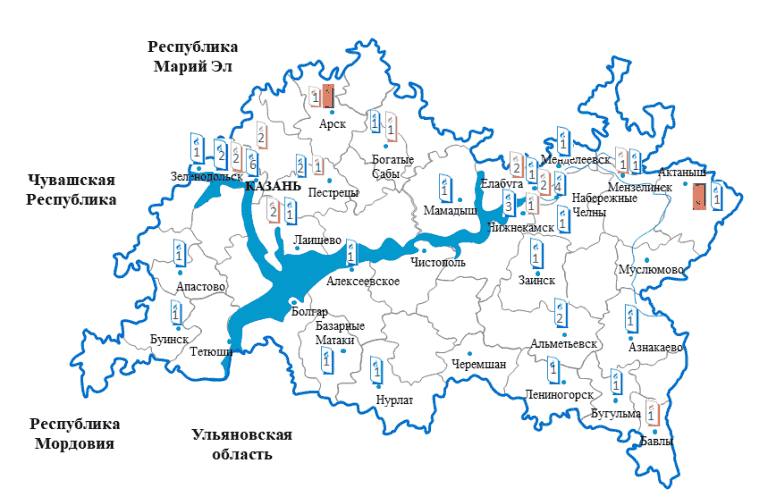 Схематерриториального размещения существующих и перспективныхобъектов заправочной инфраструктуры сжиженного природногогаза на территории Республики Татарстан <*>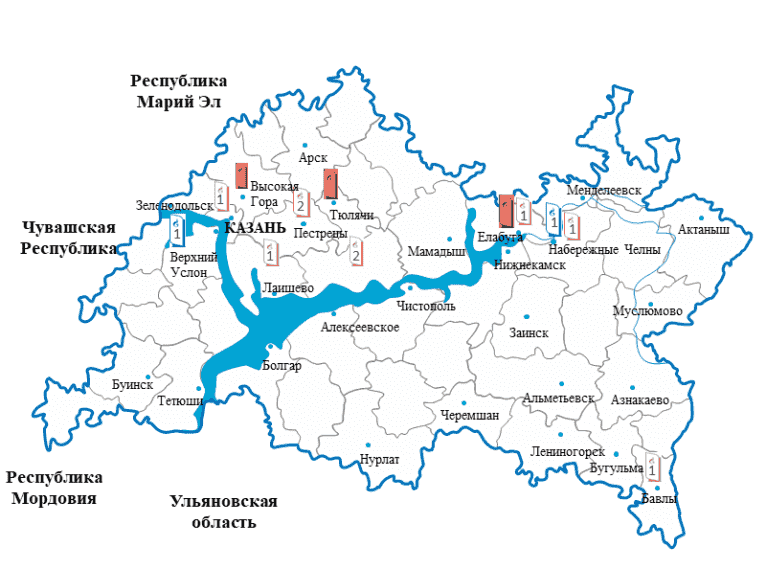 --------------------------------<*> Схема актуализируется не реже чем один раз в год.<**> По состоянию на 31 декабря 2021 года.Список изменяющих документов(в ред. Постановлений КМ РТ от 08.10.2020 N 914, от 22.04.2022 N 385)Список изменяющих документов(в ред. Постановлений КМ РТ от 08.10.2020 N 914, от 22.04.2022 N 385)Наименование программыГосударственная программа Республики Татарстан "Строительство автомобильных газонаполнительных компрессорных станций на территории Республики Татарстан на 2019 - 2024 годы" (далее - Программа)Государственная программа Республики Татарстан "Строительство автомобильных газонаполнительных компрессорных станций на территории Республики Татарстан на 2019 - 2024 годы" (далее - Программа)Государственная программа Республики Татарстан "Строительство автомобильных газонаполнительных компрессорных станций на территории Республики Татарстан на 2019 - 2024 годы" (далее - Программа)Государственная программа Республики Татарстан "Строительство автомобильных газонаполнительных компрессорных станций на территории Республики Татарстан на 2019 - 2024 годы" (далее - Программа)Государственная программа Республики Татарстан "Строительство автомобильных газонаполнительных компрессорных станций на территории Республики Татарстан на 2019 - 2024 годы" (далее - Программа)Государственный заказчик ПрограммыМинистерство промышленности и торговли Республики ТатарстанМинистерство промышленности и торговли Республики ТатарстанМинистерство промышленности и торговли Республики ТатарстанМинистерство промышленности и торговли Республики ТатарстанМинистерство промышленности и торговли Республики ТатарстанОсновные разработчики ПрограммыМинистерство промышленности и торговли Республики Татарстан;государственное автономное учреждение "Центр энергоресурсоэффективных технологий Республики Татарстан";Министерство транспорта и дорожного хозяйства Республики Татарстан;Министерство сельского хозяйства и продовольствия Республики Татарстан;муниципальные образования Республики Татарстан (по согласованию)Министерство промышленности и торговли Республики Татарстан;государственное автономное учреждение "Центр энергоресурсоэффективных технологий Республики Татарстан";Министерство транспорта и дорожного хозяйства Республики Татарстан;Министерство сельского хозяйства и продовольствия Республики Татарстан;муниципальные образования Республики Татарстан (по согласованию)Министерство промышленности и торговли Республики Татарстан;государственное автономное учреждение "Центр энергоресурсоэффективных технологий Республики Татарстан";Министерство транспорта и дорожного хозяйства Республики Татарстан;Министерство сельского хозяйства и продовольствия Республики Татарстан;муниципальные образования Республики Татарстан (по согласованию)Министерство промышленности и торговли Республики Татарстан;государственное автономное учреждение "Центр энергоресурсоэффективных технологий Республики Татарстан";Министерство транспорта и дорожного хозяйства Республики Татарстан;Министерство сельского хозяйства и продовольствия Республики Татарстан;муниципальные образования Республики Татарстан (по согласованию)Министерство промышленности и торговли Республики Татарстан;государственное автономное учреждение "Центр энергоресурсоэффективных технологий Республики Татарстан";Министерство транспорта и дорожного хозяйства Республики Татарстан;Министерство сельского хозяйства и продовольствия Республики Татарстан;муниципальные образования Республики Татарстан (по согласованию)Цель ПрограммыСтимулирование перевода и приобретения транспортных средств, работающих на компримированном природном газе (далее - КПГ), сжиженном природном газе (далее - СПГ) путем расширения существующей в республике газозаправочной инфраструктуры, в том числе с учетом наличия на заправках зарядных колонок (станций) для транспортных средств с электродвигателямиСтимулирование перевода и приобретения транспортных средств, работающих на компримированном природном газе (далее - КПГ), сжиженном природном газе (далее - СПГ) путем расширения существующей в республике газозаправочной инфраструктуры, в том числе с учетом наличия на заправках зарядных колонок (станций) для транспортных средств с электродвигателямиСтимулирование перевода и приобретения транспортных средств, работающих на компримированном природном газе (далее - КПГ), сжиженном природном газе (далее - СПГ) путем расширения существующей в республике газозаправочной инфраструктуры, в том числе с учетом наличия на заправках зарядных колонок (станций) для транспортных средств с электродвигателямиСтимулирование перевода и приобретения транспортных средств, работающих на компримированном природном газе (далее - КПГ), сжиженном природном газе (далее - СПГ) путем расширения существующей в республике газозаправочной инфраструктуры, в том числе с учетом наличия на заправках зарядных колонок (станций) для транспортных средств с электродвигателямиСтимулирование перевода и приобретения транспортных средств, работающих на компримированном природном газе (далее - КПГ), сжиженном природном газе (далее - СПГ) путем расширения существующей в республике газозаправочной инфраструктуры, в том числе с учетом наличия на заправках зарядных колонок (станций) для транспортных средств с электродвигателямиЗадачи ПрограммыСтроительство и ввод в эксплуатацию новых автомобильных газонаполнительных компрессорных станций (далее - АГНКС), криогенных автомобильных заправочных станций (далее - КриоАЗС), реконструкция или модернизация существующих многотопливных автомобильных заправочных станций или автомобильных газозаправочных станций (далее - АЗС) с установкой блоков по заправке КПГ и СПГ, в том числе с учетом наличия зарядных колонок (станций) для транспортных средств с электродвигателямиСтроительство и ввод в эксплуатацию новых автомобильных газонаполнительных компрессорных станций (далее - АГНКС), криогенных автомобильных заправочных станций (далее - КриоАЗС), реконструкция или модернизация существующих многотопливных автомобильных заправочных станций или автомобильных газозаправочных станций (далее - АЗС) с установкой блоков по заправке КПГ и СПГ, в том числе с учетом наличия зарядных колонок (станций) для транспортных средств с электродвигателямиСтроительство и ввод в эксплуатацию новых автомобильных газонаполнительных компрессорных станций (далее - АГНКС), криогенных автомобильных заправочных станций (далее - КриоАЗС), реконструкция или модернизация существующих многотопливных автомобильных заправочных станций или автомобильных газозаправочных станций (далее - АЗС) с установкой блоков по заправке КПГ и СПГ, в том числе с учетом наличия зарядных колонок (станций) для транспортных средств с электродвигателямиСтроительство и ввод в эксплуатацию новых автомобильных газонаполнительных компрессорных станций (далее - АГНКС), криогенных автомобильных заправочных станций (далее - КриоАЗС), реконструкция или модернизация существующих многотопливных автомобильных заправочных станций или автомобильных газозаправочных станций (далее - АЗС) с установкой блоков по заправке КПГ и СПГ, в том числе с учетом наличия зарядных колонок (станций) для транспортных средств с электродвигателямиСтроительство и ввод в эксплуатацию новых автомобильных газонаполнительных компрессорных станций (далее - АГНКС), криогенных автомобильных заправочных станций (далее - КриоАЗС), реконструкция или модернизация существующих многотопливных автомобильных заправочных станций или автомобильных газозаправочных станций (далее - АЗС) с установкой блоков по заправке КПГ и СПГ, в том числе с учетом наличия зарядных колонок (станций) для транспортных средств с электродвигателямиСроки и этапы реализации Программы2019 - 2024 годы.I этап - 2019 год;II этап - 2020 год;III этап - 2021 год;IV этап - 2022 год;V этап - 2023 - 2024 годы2019 - 2024 годы.I этап - 2019 год;II этап - 2020 год;III этап - 2021 год;IV этап - 2022 год;V этап - 2023 - 2024 годы2019 - 2024 годы.I этап - 2019 год;II этап - 2020 год;III этап - 2021 год;IV этап - 2022 год;V этап - 2023 - 2024 годы2019 - 2024 годы.I этап - 2019 год;II этап - 2020 год;III этап - 2021 год;IV этап - 2022 год;V этап - 2023 - 2024 годы2019 - 2024 годы.I этап - 2019 год;II этап - 2020 год;III этап - 2021 год;IV этап - 2022 год;V этап - 2023 - 2024 годыОбъемы финансирования с разбивкой по годам и источникамОбщий объем финансирования Программы составляет 4 800,0 млн рублей, в том числе за счет средств федерального бюджета - 842,16 млн рублей, бюджета Республики Татарстан - 633,84 млн рублей, внебюджетных источников - 3 324,0 млн рублей.(млн рублей)Общий объем финансирования Программы составляет 4 800,0 млн рублей, в том числе за счет средств федерального бюджета - 842,16 млн рублей, бюджета Республики Татарстан - 633,84 млн рублей, внебюджетных источников - 3 324,0 млн рублей.(млн рублей)Общий объем финансирования Программы составляет 4 800,0 млн рублей, в том числе за счет средств федерального бюджета - 842,16 млн рублей, бюджета Республики Татарстан - 633,84 млн рублей, внебюджетных источников - 3 324,0 млн рублей.(млн рублей)Общий объем финансирования Программы составляет 4 800,0 млн рублей, в том числе за счет средств федерального бюджета - 842,16 млн рублей, бюджета Республики Татарстан - 633,84 млн рублей, внебюджетных источников - 3 324,0 млн рублей.(млн рублей)Общий объем финансирования Программы составляет 4 800,0 млн рублей, в том числе за счет средств федерального бюджета - 842,16 млн рублей, бюджета Республики Татарстан - 633,84 млн рублей, внебюджетных источников - 3 324,0 млн рублей.(млн рублей)Объемы финансирования с разбивкой по годам и источникамГодВсего средствСредства бюджета Республики ТатарстанСредства федерального бюджетаСредства из внебюджетных источниковОбъемы финансирования с разбивкой по годам и источникам2019240,0080,0160,0Объемы финансирования с разбивкой по годам и источникам2020840,0117,6162,4560,0Объемы финансирования с разбивкой по годам и источникам20211 200,0213,84146,16840,0Объемы финансирования с разбивкой по годам и источникам2022840,0100,8151,2588,0Объемы финансирования с разбивкой по годам и источникам2023840,0100,8 <*>151,2 <*>588,0Объемы финансирования с разбивкой по годам и источникам2024840,0100,8 <*>151,2 <*>588,0Объемы финансирования с разбивкой по годам и источникамВсего4 800,0633,84 <*>842,16 <*>3 324,0Объемы финансирования с разбивкой по годам и источникам--------------------------------<*> Суммы средств, выделяемых из бюджета Республики Татарстан, по направлениям Программы будут ежегодно уточняться в соответствии с законом Республики Татарстан о бюджете Республики Татарстан на очередной финансовый год.Объем ресурсного обеспечения реализации Программы за счет средств федерального бюджета будет определен в соответствии с ежегодно заключаемыми соглашениями между федеральными органами власти и Кабинетом Министров Республики Татарстан на условиях софинансирования расходных обязательств Республики Татарстан--------------------------------<*> Суммы средств, выделяемых из бюджета Республики Татарстан, по направлениям Программы будут ежегодно уточняться в соответствии с законом Республики Татарстан о бюджете Республики Татарстан на очередной финансовый год.Объем ресурсного обеспечения реализации Программы за счет средств федерального бюджета будет определен в соответствии с ежегодно заключаемыми соглашениями между федеральными органами власти и Кабинетом Министров Республики Татарстан на условиях софинансирования расходных обязательств Республики Татарстан--------------------------------<*> Суммы средств, выделяемых из бюджета Республики Татарстан, по направлениям Программы будут ежегодно уточняться в соответствии с законом Республики Татарстан о бюджете Республики Татарстан на очередной финансовый год.Объем ресурсного обеспечения реализации Программы за счет средств федерального бюджета будет определен в соответствии с ежегодно заключаемыми соглашениями между федеральными органами власти и Кабинетом Министров Республики Татарстан на условиях софинансирования расходных обязательств Республики Татарстан--------------------------------<*> Суммы средств, выделяемых из бюджета Республики Татарстан, по направлениям Программы будут ежегодно уточняться в соответствии с законом Республики Татарстан о бюджете Республики Татарстан на очередной финансовый год.Объем ресурсного обеспечения реализации Программы за счет средств федерального бюджета будет определен в соответствии с ежегодно заключаемыми соглашениями между федеральными органами власти и Кабинетом Министров Республики Татарстан на условиях софинансирования расходных обязательств Республики Татарстан--------------------------------<*> Суммы средств, выделяемых из бюджета Республики Татарстан, по направлениям Программы будут ежегодно уточняться в соответствии с законом Республики Татарстан о бюджете Республики Татарстан на очередной финансовый год.Объем ресурсного обеспечения реализации Программы за счет средств федерального бюджета будет определен в соответствии с ежегодно заключаемыми соглашениями между федеральными органами власти и Кабинетом Министров Республики Татарстан на условиях софинансирования расходных обязательств Республики ТатарстанОжидаемые конечные результаты реализации цели и задач ПрограммыУвеличить к 2024 году:количество новых АГНКС, в том числе с учетом наличия зарядных колонок (станций) для транспортных средств с электродвигателями, на 40 единиц;количество новых КриоАЗС на 12 единиц;количество реконструируемых существующих АЗС с установкой блоков по заправке КПГ и СПГ, в том числе с учетом наличия зарядных колонок (станций) для транспортных средств с электродвигателями, на 10 единицУвеличить к 2024 году:количество новых АГНКС, в том числе с учетом наличия зарядных колонок (станций) для транспортных средств с электродвигателями, на 40 единиц;количество новых КриоАЗС на 12 единиц;количество реконструируемых существующих АЗС с установкой блоков по заправке КПГ и СПГ, в том числе с учетом наличия зарядных колонок (станций) для транспортных средств с электродвигателями, на 10 единицУвеличить к 2024 году:количество новых АГНКС, в том числе с учетом наличия зарядных колонок (станций) для транспортных средств с электродвигателями, на 40 единиц;количество новых КриоАЗС на 12 единиц;количество реконструируемых существующих АЗС с установкой блоков по заправке КПГ и СПГ, в том числе с учетом наличия зарядных колонок (станций) для транспортных средств с электродвигателями, на 10 единицУвеличить к 2024 году:количество новых АГНКС, в том числе с учетом наличия зарядных колонок (станций) для транспортных средств с электродвигателями, на 40 единиц;количество новых КриоАЗС на 12 единиц;количество реконструируемых существующих АЗС с установкой блоков по заправке КПГ и СПГ, в том числе с учетом наличия зарядных колонок (станций) для транспортных средств с электродвигателями, на 10 единицУвеличить к 2024 году:количество новых АГНКС, в том числе с учетом наличия зарядных колонок (станций) для транспортных средств с электродвигателями, на 40 единиц;количество новых КриоАЗС на 12 единиц;количество реконструируемых существующих АЗС с установкой блоков по заправке КПГ и СПГ, в том числе с учетом наличия зарядных колонок (станций) для транспортных средств с электродвигателями, на 10 единицN п/пНаименование автомобильной дорогиСреднесуточная интенсивность движения, автомобилей/сутки1.М-7 "Волга" Москва - Владимир - Нижний Новгород - Казань - Уфа18 6572.Р-239 Казань - Оренбург - Акбулак до границы с Республикой Казахстан14 1363.Р-239 Казань - Оренбург - Акбулак до границы с Республикой Казахстан, подъезд к аэропорту "Казань"11 2044.Р-241 Казань - Буинск - Ульяновск6 7795.А-295 Йошкар-Ола - Зеленодольск - автомобильная дорога М-7 "Волга"41 7056.Строящиеся автодороги:Автомобильная дорога М-7 "Волга" Москва - Владимир - Нижний Новгород - Казань - Уфа на участке с обходом городов Нижнекамск и Набережные Челны-6.Скоростная автомобильная дорога М-12 Москва - Нижний Новгород - Казань-Год2012201320142015201620172018201920202021Потребление КПГ, млн куб. метров4,57,210,714,222,828,635,750,354,467,4ГодВсего средствСредства бюджета Республики ТатарстанСредства федерального бюджетаСредства из внебюджетных источников2019240,0080,0160,02020840,0117,6162,4560,020211 200,0213,84146,16840,02022840,0100,8151,2588,02023840,0100,8151,2588,02024840,0100,8151,2588,0Всего4 800,0633,84842,163 324,0Наименование рискаАнализ причин возникновенияМеханизмы минимизации123Управленческие рискиВозникновение рисков связано с нарушением договорных обязательств подрядчиками, поставщикамиРеализацию программных мероприятий за счет собственных средств будут осуществлять организации, обладающие опытом функционирования в профильной отраслиРиски реализацииК рискам реализации проекта относятся ошибки при проектировании, неспособность участников проекта обеспечить эффективное использование ресурсов, изменение внешних условий (повышение цен, увеличение налоговых ставок)С целью обеспечения успешной реализации и соблюдения условий эффективного и целевого использования бюджетных средств в механизме реализации Программы предусмотрен регулярный мониторинг реализации мероприятийФинансовые рискиВозникновению финансовых рисков способствуют инфляция, колебание валютных курсов, рост стоимости ресурсов на рынке капитала, что повлечет увеличение сроков строительства и реконструкции объектов и невыполнение мероприятий в запланированные срокиК реализации проекта будут привлечены организации, имеющие опыт в профильной сфереЗаконодательные рискиВозникновение законодательных рисков связано с изменениями в федеральном законодательствеОтслеживание и своевременное внесение изменений в нормативные правовые акты Республики ТатарстанНаименование показателя2019 год2020 год2021 год2022 год2023 год2024 годКоличество новых АГНКС, в том числе с учетом наличия зарядных колонок (станций) для транспортных средств с электродвигателями (нарастающим итогом)2919263340Список изменяющих документов(в ред. Постановления КМ РТ от 22.04.2022 N 385)Наименование основного мероприятияОтветственные исполнителиИндикаторы оценки конечных результатов, единица измеренияЗначения индикаторовЗначения индикаторовЗначения индикаторовЗначения индикаторовЗначения индикаторовЗначения индикаторовИсточник финансированияФинансирование, млн рублейФинансирование, млн рублейФинансирование, млн рублейФинансирование, млн рублейФинансирование, млн рублейФинансирование, млн рублейНаименование основного мероприятияОтветственные исполнителиИндикаторы оценки конечных результатов, единица измерения2019 год2020 год2021 год2022 год2023 год2024 годИсточник финансирования2019 год2020 год2021 год2022 год2023 год2024 год12345678910111213141516Цель: Стимулирование перевода и приобретения автомобильной техники, работающей на КПГ <*>, путем расширения существующей в республике газозаправочной инфраструктуры с учетом наличия на заправках зарядных колонок (станций) для транспортных средств с электродвигателямиЦель: Стимулирование перевода и приобретения автомобильной техники, работающей на КПГ <*>, путем расширения существующей в республике газозаправочной инфраструктуры с учетом наличия на заправках зарядных колонок (станций) для транспортных средств с электродвигателямиЦель: Стимулирование перевода и приобретения автомобильной техники, работающей на КПГ <*>, путем расширения существующей в республике газозаправочной инфраструктуры с учетом наличия на заправках зарядных колонок (станций) для транспортных средств с электродвигателямиЦель: Стимулирование перевода и приобретения автомобильной техники, работающей на КПГ <*>, путем расширения существующей в республике газозаправочной инфраструктуры с учетом наличия на заправках зарядных колонок (станций) для транспортных средств с электродвигателямиЦель: Стимулирование перевода и приобретения автомобильной техники, работающей на КПГ <*>, путем расширения существующей в республике газозаправочной инфраструктуры с учетом наличия на заправках зарядных колонок (станций) для транспортных средств с электродвигателямиЦель: Стимулирование перевода и приобретения автомобильной техники, работающей на КПГ <*>, путем расширения существующей в республике газозаправочной инфраструктуры с учетом наличия на заправках зарядных колонок (станций) для транспортных средств с электродвигателямиЦель: Стимулирование перевода и приобретения автомобильной техники, работающей на КПГ <*>, путем расширения существующей в республике газозаправочной инфраструктуры с учетом наличия на заправках зарядных колонок (станций) для транспортных средств с электродвигателямиЦель: Стимулирование перевода и приобретения автомобильной техники, работающей на КПГ <*>, путем расширения существующей в республике газозаправочной инфраструктуры с учетом наличия на заправках зарядных колонок (станций) для транспортных средств с электродвигателямиЦель: Стимулирование перевода и приобретения автомобильной техники, работающей на КПГ <*>, путем расширения существующей в республике газозаправочной инфраструктуры с учетом наличия на заправках зарядных колонок (станций) для транспортных средств с электродвигателямиЦель: Стимулирование перевода и приобретения автомобильной техники, работающей на КПГ <*>, путем расширения существующей в республике газозаправочной инфраструктуры с учетом наличия на заправках зарядных колонок (станций) для транспортных средств с электродвигателямиЦель: Стимулирование перевода и приобретения автомобильной техники, работающей на КПГ <*>, путем расширения существующей в республике газозаправочной инфраструктуры с учетом наличия на заправках зарядных колонок (станций) для транспортных средств с электродвигателямиЦель: Стимулирование перевода и приобретения автомобильной техники, работающей на КПГ <*>, путем расширения существующей в республике газозаправочной инфраструктуры с учетом наличия на заправках зарядных колонок (станций) для транспортных средств с электродвигателямиЦель: Стимулирование перевода и приобретения автомобильной техники, работающей на КПГ <*>, путем расширения существующей в республике газозаправочной инфраструктуры с учетом наличия на заправках зарядных колонок (станций) для транспортных средств с электродвигателямиЦель: Стимулирование перевода и приобретения автомобильной техники, работающей на КПГ <*>, путем расширения существующей в республике газозаправочной инфраструктуры с учетом наличия на заправках зарядных колонок (станций) для транспортных средств с электродвигателямиЦель: Стимулирование перевода и приобретения автомобильной техники, работающей на КПГ <*>, путем расширения существующей в республике газозаправочной инфраструктуры с учетом наличия на заправках зарядных колонок (станций) для транспортных средств с электродвигателямиЦель: Стимулирование перевода и приобретения автомобильной техники, работающей на КПГ <*>, путем расширения существующей в республике газозаправочной инфраструктуры с учетом наличия на заправках зарядных колонок (станций) для транспортных средств с электродвигателямиЗадача: Строительство и ввод в эксплуатацию новых АГНКС с зарядными колонками (станциями) для транспортных средств с электродвигателями <*>Задача: Строительство и ввод в эксплуатацию новых АГНКС с зарядными колонками (станциями) для транспортных средств с электродвигателями <*>Задача: Строительство и ввод в эксплуатацию новых АГНКС с зарядными колонками (станциями) для транспортных средств с электродвигателями <*>Задача: Строительство и ввод в эксплуатацию новых АГНКС с зарядными колонками (станциями) для транспортных средств с электродвигателями <*>Задача: Строительство и ввод в эксплуатацию новых АГНКС с зарядными колонками (станциями) для транспортных средств с электродвигателями <*>Задача: Строительство и ввод в эксплуатацию новых АГНКС с зарядными колонками (станциями) для транспортных средств с электродвигателями <*>Задача: Строительство и ввод в эксплуатацию новых АГНКС с зарядными колонками (станциями) для транспортных средств с электродвигателями <*>Задача: Строительство и ввод в эксплуатацию новых АГНКС с зарядными колонками (станциями) для транспортных средств с электродвигателями <*>Задача: Строительство и ввод в эксплуатацию новых АГНКС с зарядными колонками (станциями) для транспортных средств с электродвигателями <*>Задача: Строительство и ввод в эксплуатацию новых АГНКС с зарядными колонками (станциями) для транспортных средств с электродвигателями <*>Задача: Строительство и ввод в эксплуатацию новых АГНКС с зарядными колонками (станциями) для транспортных средств с электродвигателями <*>Задача: Строительство и ввод в эксплуатацию новых АГНКС с зарядными колонками (станциями) для транспортных средств с электродвигателями <*>Задача: Строительство и ввод в эксплуатацию новых АГНКС с зарядными колонками (станциями) для транспортных средств с электродвигателями <*>Задача: Строительство и ввод в эксплуатацию новых АГНКС с зарядными колонками (станциями) для транспортных средств с электродвигателями <*>Задача: Строительство и ввод в эксплуатацию новых АГНКС с зарядными колонками (станциями) для транспортных средств с электродвигателями <*>Задача: Строительство и ввод в эксплуатацию новых АГНКС с зарядными колонками (станциями) для транспортных средств с электродвигателями <*>Строительство и ввод в эксплуатацию АГНКССредневолжский филиал ООО "Газпром газомоторное топливо" (по согласованию), независимые АЗС (по согласованию), ПАО "Татнефть" (по согласованию), МПиТ РТ, МО РТ, организации (по согласованию)Количество новых АГНКС, в том числе с учетом наличия зарядных колонок (станций) для транспортных средств с электродвигателями (нарастающим итогом)2919263340ФБ80,0162,4146,16151,2151,2151,2БРТ0117,6213,84100,8100,8100,8ВБИ160,0560,0840,0588,0588,0588,0Всего,в том числе:Всего,в том числе:Всего,в том числе:240,0840,01 200,0840,0840,0840,0бюджет Республики Татарстанбюджет Республики Татарстанбюджет Республики Татарстан0117,6213,84100,8100,8100,8федеральный бюджетфедеральный бюджетфедеральный бюджет80,0162,4146,16151,2151,2151,2внебюджетные источникивнебюджетные источникивнебюджетные источники160,0560,0840,0588,0588,0588,0Список изменяющих документов(введено Постановлением КМ РТ от 22.04.2022 N 385)Действующие АГНКС (37 единиц):Действующие АГНКС (37 единиц):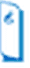 Казань - 6 единицНабережные Челны - 4 единицыНижнекамск - 3 единицыЗеленодольский район - 3 единицыАльметьевск - 2 единицыБугульма - 1 единицаМамадышский район - 1 единицаБуинск - 1 единицаЕлабуга - 1 единицаАзнакаево - 1 единицаАлексеевское - 1 единицаЛениногорск - 1 единицаЗаинск - 1 единицаНурлат - 1 единицаАктанышский район - 1 единицаМензелинский район - 1 единицаШемордан (компрессорная станция Арская) - 1 единицаАпастовский район - 1 единицаАлькеевский район - 1 единицаЛаишевский район - 1 единицаПестречинский район - 2 единицыТукаевский район - 1 единицаМенделеевский район - 1 единицаРазвитие инфраструктуры в 2022 - 2024 годах Новое строительство АГНКС (16 единиц):Развитие инфраструктуры в 2022 - 2024 годах Новое строительство АГНКС (16 единиц):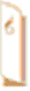 Набережные Челны - 2 единицыНижнекамск - 1 единицаАрский район - 1 единицаБавлинский район - 1 единицаВысокогорский район - 2 единицыЕлабужский район - 2 единицыЗеленодольский район - 2 единицыЛаишевский район - 2 единицыМензелинский район - 1 единицаПестречинский район - 1 единицаСабинский район - 1 единица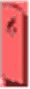 Земельные участки, выделенные в соответствии с распоряжением Президента Республики Татарстан от 17.04.2017 234 и неиспользуемые в настоящее времяДействующие КриоАЗС (2 единицы) <**>:Действующие КриоАЗС (2 единицы) <**>:Набережные Челны - 1 единицаВерхнеуслонский район - 1 единицаРазвитие инфраструктуры в 2022 - 2023 годахНовое строительство КриоАЗС и КриоПАГЗ (8 единиц):Развитие инфраструктуры в 2022 - 2023 годахНовое строительство КриоАЗС и КриоПАГЗ (8 единиц):Бавлинский район - 1 единицаРыбно-Слободский район - 2 единицыЗеленодольский район - 1 единицаЛаишевский район - 1 единицаПестречинский район - 2 единицыНабережные Челны - 1 единицаСтроительство заводов по производству СПГ (3 единицы):Строительство заводов по производству СПГ (3 единицы):Высокогорский район - 1 единицаЕлабужский район - 1 единицаТюлячинский район - 1 единица